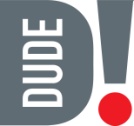 Song List
 5 Seconds of Summer-She Looks So Perfect  A-HA-Take On Me   AC/DC-Highway to Hell  Adele-Rolling in the Deep  Blur-Song 2  Bruno Mars -Locked Out of Heaven  Carly Rae Jepson-Call Me Maybe  Cee Lo Green-Forget You  Cheap Trick-I Want You to Want Me  Cheap Trick-Surrender  Daft Punk-Get Lucky  Deee-lite-Groove Is In The Heart  Def Leppard-Pour Some Sugar On Me  DNCE-Cake By The Ocean  Elle King-Ex’s and Oh’s  Empire of the Sun-Walking on a Dream  Fleetwood Mac-You Make Lovin’ Fun  Flo Rida-My House  Florida Georgia Line-Cruise  Foo Fighters-Learn to Fly  Foster The People-Pumped Up Kicks  Frankie Goes To Hollywood-Relax  Franz Ferdinand -Take Me Out  Gin Blossoms-Til I Hear it From You  Grace Potter and the Nocturnals-Paris  Green Day-Basket Case  Gretchen Wilson-Here for the Party  Hall & Oates-Private Eyes  Hole-Celebrity Skin  Human League-Don’t You Want Me  Imagine Dragons-Believer  Jason Aldean-She’s Country  Jason Mraz-I’m Yours  Jet-Are You Gonna Be My Girl  Joan Jett and the Blackhearts-I Hate Myself for Loving You  Joan Jett and the Blackhearts -I Love Rock and Roll  John Mellencamp-Hurts So Good  Journey-Don’t Stop Believin’  Journey-Any Way You Want It  Journey-Separate Ways
Justin Timberlake-Can’t Stop the Feeling  Katy Perry-Teenage Dream  Ke$ha-Die Young  Kid Rock-All Summer Long  Lady Gaga-Just Dance  Led Zeppelin-Rock and Roll  Led Zeppelin-The Ocean  Led Zeppelin -Whole Lotta Love  Linkin Park-In The End  Lita Ford-Kiss Me Deadly  Madonna-Material Girl  Magic!-Rude  Mark Ronson/Bruno Mars-Uptown Funk  Maroon 5-Sugar  Maroon 5-Moves Like Jagger  Maroon 5-Animals  Meghan Trainor-All About That Bass  Metallica-Enter Sandman  MGMT-Kids  Neil Young-Keep on Rocking the Free World  Neil Young-Cinnamon Girl  Niall Horan -Slow Hands  Nine Inch Nails-Closer  Nirvana-Smells Like Teen Spirit  No Doubt-Just A Girl  Outkast-Hey Ya P!nk -Raise Your Glass  Paramore-Ain’t It Fun  Pat Benatar-Hit Me With Your Best Shot  Pearl Jam-Alive  Pharrell Williams-Happy  Pink -So What  Prince-Purple Rain  Prince-Kiss
 ​Prince-Let's Go Crazy  Prince-Little Red Corvette  Prince -Raspberry Beret Ramones-I Wanna Be Sedated  REM-(Don’t Go Back to) Rockville  Republica-Ready to Go  Rick Springfield-Jessie’s Girl  Robert Palmer-Addicted to Love  Rupert Holmes-Escape Sam Hunt-Body Like a Back Road Sheryl Crow-My Favorite Mistake  Soft Cell-Tainted Love  Stealers Wheel-Stuck in the Middle with You  Steppenwolf-Magic Carpet Ride  Sublime-What I Got  Sublime-Santeria  Taylor Swift-Shake It Off  The Band Perry-Done  The Beatles-Come Together  The Beatles-Norwegian Wood  The Black Keys-Lonely Boy  The Black Keys-Gold on the Ceiling  The Buggles -Video Killed the Radio Star  The Chainsmokers-Closer  The Chainsmokers -Closer  The Cure -Just Like Heaven  The Lumineers-Ho Hey  The Pretenders-Brass in Pocket  The Proclaimers-500 Miles  The Romantics -What I Like About You  The Smithereens-A Girl Like You  The Time-Jungle Love  The Verve-Bitterweet Symphony  The Violent Femmes-Blister in the Sun  The Weeknd-Can’t Feel My Face  The White Stripes-Seven Nation Army  Tom Petty-The Waiting  Tom Petty-Running Down a Dream  Tom Petty -Mary Jane’s Last Dance  Tommy James and the Shondells-Hanky Panky  Tommy Tutone -867-5309 Tove Lo-Talking Body  Twenty One Pilots-Stressed Out  Walk The Moon-Shut Up and Dance  Wang Chung-Dance Hall Days  Wild Cherry-Play that Funky Music  Zedd  Alessia Cara -Stay